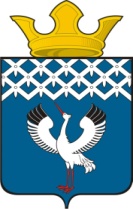  Российская Федерация                             Свердловская областьДумамуниципального образованияБайкаловского сельского поселения          -е заседание 4 -го созыва      ПРОЕКТ    РЕШЕНИЕ«___»_________ 2018г.                     с. Байкалово                                               № _____О признании утратившим силу решения Думы муниципального образования Байкаловского сельского поселения от 29.10.2015 года № 59 «Об утверждении Порядка и условий предоставления однократно бесплатно в собственность граждан земельных участков для индивидуального жилищного строительства, расположенных на территории муниципального образования Байкаловского сельского поселения»Рассмотрев   протест    прокурора   Байкаловского   района     от    23.01.2018 года  № 01-13-18, в соответствии   с пунктом 2 статьи 3.3. Федерального закона   от 25.10.2001 № 137-ФЗ «О  введении в действие Земельного кодекса Российской Федерации»,  Дума Байкаловского сельского поселения 	РЕШИЛА:  1. Протест прокурора Байкаловского района удовлетворить.  2. Решение Думы муниципального образования Байкаловского сельского поселения от 29.10.2015 года № 59 «Об утверждении Порядка и условий предоставления однократно бесплатно в собственность граждан земельных участков для индивидуального жилищного строительства, расположенных на территории муниципального образования Байкаловского сельского поселения» признать утратившим силу.  3. Настоящее решение опубликовать (обнародовать) в «Информационном вестнике Байкаловского сельского поселения» и на официальном сайте Думы МО Байкаловского сельского поселения: www.байкдума.рф.  4. Настоящее решение вступает в силу со дня его официального опубликования. Председатель Думы муниципального образованияБайкаловского сельского поселения                  				      С.В. Кузеванова «___»_______ 2018г.Глава муниципального образованияБайкаловского сельского поселения                   				      Д.В. Лыжин«___» _______ 2018г.